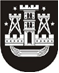 KLAIPĖDOS MIESTO SAVIVALDYBĖS TARYBASPRENDIMASDĖL SAVIVALDYBĖS BŪSTO PARDAVIMO (N)2022 m. sausio 20 d. Nr. T2-15KlaipėdaVadovaudamasi Lietuvos Respublikos vietos savivaldos įstatymo 16 straipsnio 2 dalies 26 punktu, Lietuvos Respublikos paramos būstui įsigyti ar išsinuomoti įstatymo 25 straipsnio 2 dalies 5 punktu, 27 straipsnio 1 dalimi ir Klaipėdos miesto savivaldybės būsto ir pagalbinio ūkio paskirties pastatų pardavimo tvarkos aprašo, patvirtinto Klaipėdos miesto savivaldybės tarybos 2016 m. gruodžio 22 d. sprendimu Nr. T2-304 „Dėl Klaipėdos miesto savivaldybės būsto ir pagalbinio ūkio paskirties pastatų pardavimo tvarkos aprašo patvirtinimo“, 16.6 papunkčiu, Klaipėdos miesto savivaldybės taryba nusprendžia:Parduoti A. B. savivaldybei nuosavybės teise priklausantį 64,27 kv. metro ploto būstą Baltijos pr. 107-(duomenys neskelbtini), Klaipėda, unikalus Nr. (duomenys neskelbtini), namo statybos metai – 1993, kaina – 64 080,00 Eur (šešiasdešimt keturi tūkstančiai aštuoniasdešimt eurų 00 ct), iš jų 80,00 Eur (aštuoniasdešimt eurų 00 ct) – už būsto vertės nustatymą.Šis sprendimas gali būti skundžiamas Lietuvos administracinių ginčų komisijos Klaipėdos apygardos skyriui arba Regionų apygardos administraciniam teismui, skundą (prašymą) paduodant bet kuriuose šio teismo rūmuose, per vieną mėnesį nuo šio sprendimo įteikimo suinteresuotai šaliai dienos.Savivaldybės mero pavaduotojas Arvydas Cesiulis